Publicado en Madrid el 05/08/2020 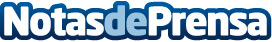 Cómo hacer las dietas menos aburridas Controlar el peso o ganar masa muscular no debe estar sujeto a dietas rígidas y repetitivas. Elegir una dieta versátil es fundamental para poder mantenerla en el tiempo sin caer en tentaciones. Consejos de Herbalife Nutrition para ayudar a vencer el aburrimiento y hacer de la dieta algo creativo y divertidoDatos de contacto:Herbalife International de España, S.A.917818090Nota de prensa publicada en: https://www.notasdeprensa.es/como-hacer-las-dietas-menos-aburridas_1 Categorias: Nutrición Gastronomía Sociedad http://www.notasdeprensa.es